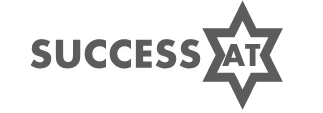 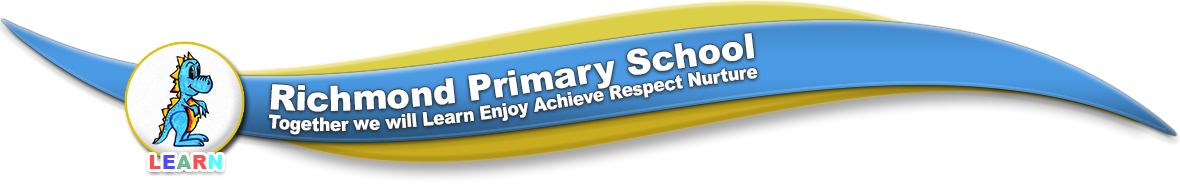 Main Scale Teacher up to M3 from August 2021Join our team on our exciting journey to ‘Destination Outstanding’!In order to purchase a ticket you will need to bring: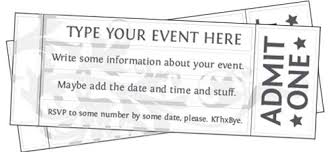 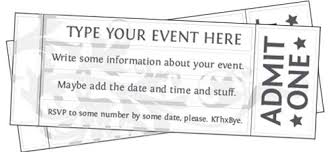 If you choose to join us on our exciting journey to ‘Destination Outstanding’, you will discover a schoolWhere together we will ‘Learn, Enjoy, Achieve,  Respect and Nurture’With amazing and inspiring childrenWith aspirational staff and governors who work as a team to promote high expectations of children and each otherWith supportive parentsWith the support of Success Academy TrustWith fantastic accommodation inside and outWhere staff and children have the freedom to develop creativity and implement innovative ideas Closing Date 24/05/2021 5.00 p.m. Interviews planned for 27/05/2021Success Academy Trust is committed to safeguarding and promoting the welfare of children and young people and expects all staff to show this commitment.  As this job is designated as a 'regulated activity' an enhanced DBS with barred list check is required.